Medvid Oleksandr OleksandrovichExperience:Position applied for: 2nd EngineerDate of birth: 24.09.1971 (age: 46)Citizenship: UkraineResidence permit in Ukraine: YesCountry of residence: UkraineCity of residence: MykolayivContact Tel. No: +38 (051) 242-36-10 / +38 (067) 711-78-24E-Mail: medvid71@mail.ruSkype: medvid1971U.S. visa: NoE.U. visa: NoUkrainian biometric international passport: Not specifiedDate available from: 01.06.2017English knowledge: PoorMinimum salary: 4000 $ per monthPositionFrom / ToVessel nameVessel typeDWTMEBHPFlagShipownerCrewing2nd Engineer02.05.2016-13.09.2016FIRST BROTHERBulk Carrier322126UEC52LA Kobe Mitsubishi6620MaltaSkulptor Tomskiy Shipping Company LTDFAIRVIND Shipmanagement SIA3rd Engineer26.02.2016-01.05.2016FIRST BROTHERBulk Carrier322126UEC52LA Kobe Mitsubishi6620MaltaSkulptor Tomskiy Shipping Company LTDFAIRVIND Shipmanagement SIA3rd Engineer20.11.2014-22.07.2015FIRST BROTHERBulk Carrier322126UEC52LA Kobe Mitsubishi6.620KWMaltaFIRST BROTHER Shipping Company LTDFAIRVIND Shipmanagement SIA3rd Engineer22.02.2014-01.07.2014Skulptor TomskiyRefrigerator9552B&W9600BelizeSkulptor Tomskiy Shipping Company LTDFAIRVIND Shipmanagement SIA3rd Engineer05.04.2013-26.09.2013Skulptor TomskiyRefrigerator9552B&W9600BelizeSkulptor Tomskiy Shipping Company LTDFAIRVIND Shipmanagement SIA3rd Engineer15.07.2012-19.11.2012Skulptor TomskiyRefrigerator9552B&W9600BelizeSkulptor Tomskiy Shipping Company LTDFAIRVIND Shipmanagement SIA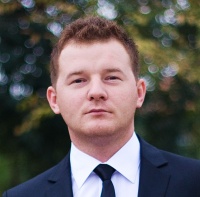 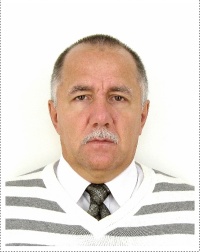 